日程時 間テ　ー　マ講　師（敬称略）10月 ８日(土)１３：００～１７：００（１）オリエンテーション・ＬＤ等の発達障害での学習の困難とＩＣＴ利用東京大学　先端科学技術研究センター人間支援工学分野准教授　　近藤　武夫10月 ８日(土)１３：００～１７：００（２）Windowsによる読み書きの支援・Microsoft Wordの文書を音声で読み上げよう・標準機能として備わっている読み書きを支援する機能を知る・音声読み上げ、拡大、背景色の変更などを便利にするソフト東京大学　先端科学技術研究センター人間支援工学分野准教授　　近藤　武夫10月 ８日(土)１３：００～１７：００（３）iOS(iPad、iPhone)による読み書きの支援・標準機能として備わっている読み書きを支援する機能を知る・音声読み上げ、拡大、背景色の変更などを便利にするアプリ東京大学　先端科学技術研究センター人間支援工学分野准教授　　近藤　武夫10月９日(日)　９：３０～１２：００（１）読み上げ等が可能な教科書や書籍を入手する・つくる東京大学　先端科学技術研究センター人間支援工学分野准教授　　近藤　武夫10月９日(日)　９：３０～１２：００（２）書字障害のある児童生徒・学生のためのICT利用東京大学　先端科学技術研究センター人間支援工学分野准教授　　近藤　武夫10月９日(日)12:00～13:00昼　　食 （各自でお取り願います）東京大学　先端科学技術研究センター人間支援工学分野准教授　　近藤　武夫10月９日(日)１３：００～１６：３０（３）教室や試験での配慮としてのＩＣＴ利用　・教室や試験の配慮を支援するツールの紹介　・高校入試や大学入試での配慮事例東京大学　先端科学技術研究センター人間支援工学分野准教授　　近藤　武夫10月９日(日)１３：００～１６：３０（４）読み書きのアセスメントの事例・標準化されたデータとの比較で個々の子どもの読み書き困難の状況を知り、配慮を考えるためには東京大学　先端科学技術研究センター人間支援工学分野准教授　　近藤　武夫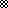 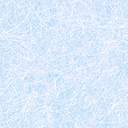 